    Комитет имущественных отношений администрации Череповецкого муниципального района информирует о планируемом  демонтаже незаконно установленных рекламных конструкций:     По всем вопросам Владелец рекламной конструкции может обратиться в Комитет имущественных отношений по адресу: гор. Череповец, ул. Первомайская,58, каб. 403, к.т. 24-95-90.№ п/пОписание рекламной конструкцииМесторасположение рекламной конструкции (адрес)1.Наземная рекламная конструкция в виде двухсторонней щитовой установки с размером информируемого поля 3,0*6,0 м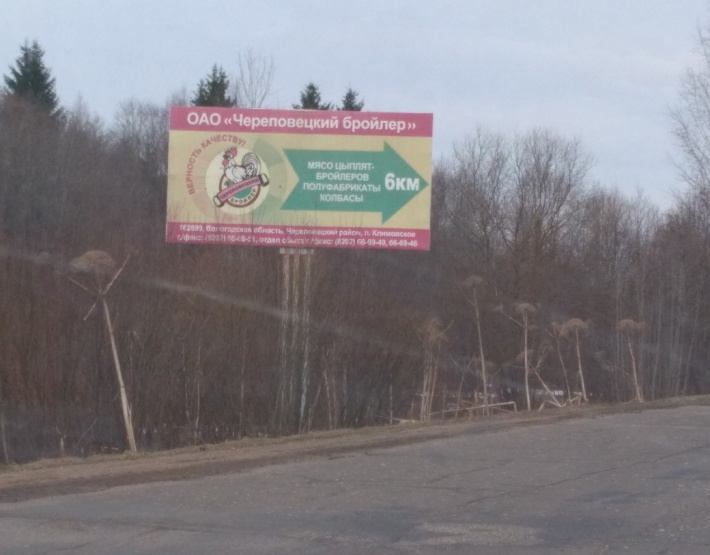 Вологодская обл., Череповецкий район, Климовское с/п, автомобильная дорога в п. Климовское, перед въездом в поселок, слева.2.Наземная рекламная конструкция, состоящая из шести информационных полей, прикрепленных к деревянным опорам.  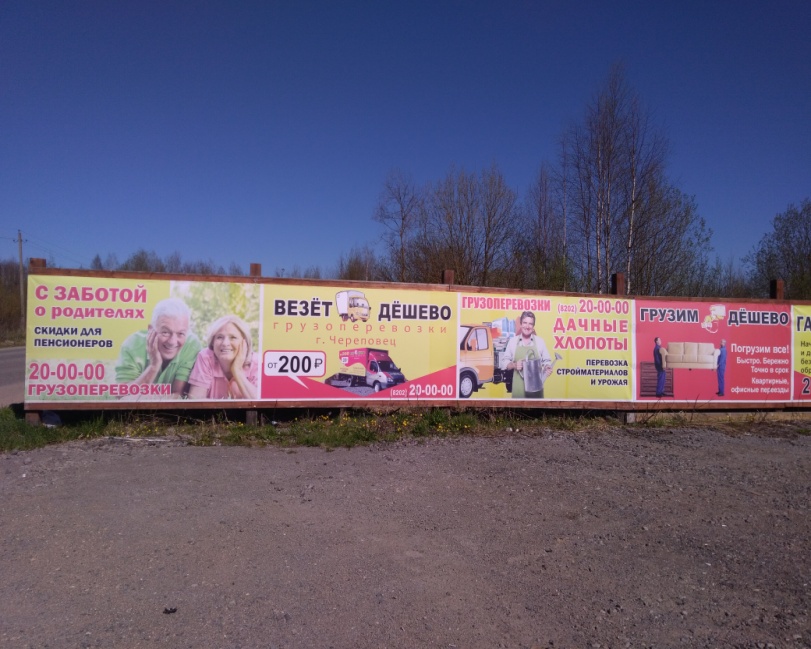 Вологодская обл., Череповецкий район, Ирдоматское с/п, автомобильная дорога «Череповец-Ирдоматка», перекресток автомобильных дорог из д. Ирдоматка в д. Романда и д. Нова.